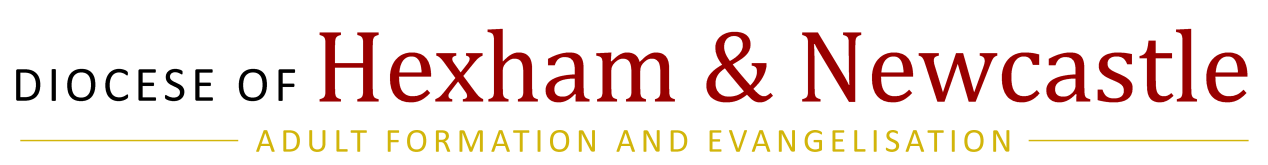 Before completing this form please read the Lay Training Fund Guidelines which can be accessed at www.rcdhn.org.uk or by emailing adult.formation@diocesehn.org.ukAPPLICANT DETAILSTitle………….……. Name ………………………………………………………….. Surname ……………………………………………………………..Address.………………………………………………………………………………………………………………………...…………………………………….…………………………………………………………………………………………………………….. Post Code …………………………………….……….Tel No ………………………………..……………………Email……………………………………………………………………………………………………Parish………………………………………………………………………….…………… Parish Town……………………………………………………….DETAILS OF TRAINING TO BE CONSIDEREDTraining description ……………………..………………………………………………………………….……………………………………….…………….Training provider …………………………………………………………………………………………….………………………………………………………Training start date …….………...……………………………………. Training fee ………………………………………….……………………..…..Proof of costs, (which may include training fees, necessary travel, accommodation and/or reading materials,) should be included in the application, (or provided at a later date, before the funding is awarded, if unavailable at the time of application).Signed ……………………….………..………………………………………….…  Date ………………………………..………………………………………..Applications must include a personal letter explaining how the formation will be beneficial to the individual at the service of the Church, Diocese and society.APPLICATION FORM SUPPORTED BYParish Priest …………………………………………………...………………..… (print name) Priest Signature ……………………..…………………………………………….A letter of support from the applicant’s parish priest/area dean or a priest known to the applicant must accompany the application.Have you previously received an award from the lay training fund? (Please supply details)Date ………………………………………… Amount ……………………… Training …………………..……………………………………………….Please return the completed form to: Lay Training Fund, Diocesan Department for Adult Formation, St Cuthbert’s House, West Road, Newcastle upon Tyne, NE15 7PY